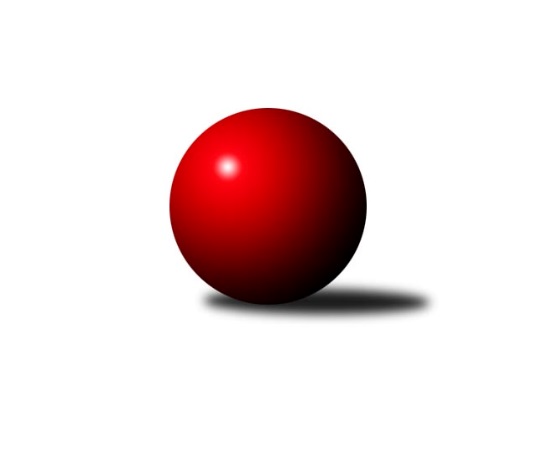 Č.13Ročník 2021/2022	31.12.2021Nejlepšího výkonu v tomto kole: 2725 dosáhlo družstvo: SK Žižkov CMistrovství Prahy 2 2021/2022Výsledky 13. kolaSouhrnný přehled výsledků:AC Sparta B	- SK Meteor D	6:2	2610:2434	8.0:4.0	29.11.SK Uhelné sklady D	- KK Slavoj D	2:6	2250:2309	5.0:7.0	30.11.SK Žižkov C	- SK Uhelné sklady C	6:2	2725:2464	9.0:3.0	1.12.TJ Vršovice B	- TJ Kobylisy B	2:6	2266:2328	5.0:7.0	2.12.KK Konstruktiva D	- KK Slavia B	4.5:3.5	2452:2359	7.0:5.0	2.12.KK Slavia C	- TJ Rudná C	5:3	2360:2353	6.5:5.5	14.12.TJ Vršovice B	- SK Uhelné sklady D	7:1	2424:2166	8.0:4.0	termín neurčenSK Meteor D	- SK Uhelné sklady D	6:2	2524:2400	7.0:5.0	3.12.KK Slavia C	- AC Sparta B	3:5	2251:2346	5.0:7.0	7.12.SK Uhelné sklady C	- SK Uhelné sklady D	7:1	2398:2233	10.0:2.0	7.12.SK Žižkov C	- TJ Kobylisy C	4:4	2626:2545	7.0:5.0	29.11.KK Slavia B	- SK Uhelné sklady D	6:2	2304:2251	8.5:3.5	14.12.Tabulka družstev:	1.	SK Žižkov C	12	10	1	1	70.5 : 25.5 	94.0 : 50.0 	 2498	21	2.	KK Slavoj D	12	8	0	4	57.0 : 39.0 	82.0 : 62.0 	 2419	16	3.	TJ Kobylisy C	12	7	1	4	57.0 : 39.0 	80.5 : 63.5 	 2389	15	4.	TJ Rudná C	12	7	0	5	54.0 : 42.0 	78.0 : 66.0 	 2392	14	5.	SK Uhelné sklady C	12	7	0	5	51.5 : 44.5 	71.5 : 72.5 	 2294	14	6.	AC Sparta B	12	7	0	5	48.0 : 48.0 	71.0 : 73.0 	 2360	14	7.	TJ Kobylisy B	12	6	1	5	52.0 : 44.0 	77.5 : 66.5 	 2402	13	8.	KK Konstruktiva D	12	6	0	6	42.5 : 53.5 	62.5 : 81.5 	 2389	12	9.	TJ Vršovice B	12	5	0	7	48.0 : 48.0 	75.0 : 69.0 	 2369	10	10.	SK Meteor D	12	5	0	7	41.0 : 55.0 	66.0 : 78.0 	 2347	10	11.	SK Uhelné sklady D	12	3	0	9	38.5 : 57.5 	62.5 : 81.5 	 2261	6	12.	KK Slavia B	12	2	2	8	33.5 : 62.5 	61.5 : 82.5 	 2188	6	13.	KK Slavia C	12	2	1	9	30.5 : 65.5 	54.0 : 90.0 	 2297	5Podrobné výsledky kola:	 AC Sparta B	2610	6:2	2434	SK Meteor D	Kamila Svobodová	 	 224 	 201 		425 	 1:1 	 386 	 	182 	 204		Petra Grulichová	Miroslav Viktorin	 	 232 	 227 		459 	 2:0 	 357 	 	191 	 166		Bedřich Bernátek	Vít Fikejzl	 	 200 	 211 		411 	 0:2 	 417 	 	203 	 214		Vladimír Dvořák	Jan Vácha	 	 225 	 220 		445 	 2:0 	 396 	 	214 	 182		Richard Sekerák	Zdeněk Cepl	 	 216 	 208 		424 	 1:1 	 452 	 	205 	 247		Zdeněk Boháč	Jiří Neumajer	 	 224 	 222 		446 	 2:0 	 426 	 	215 	 211		Miroslav Šostýrozhodčí: Vojta KrákoraNejlepší výkon utkání: 459 - Miroslav Viktorin	 SK Uhelné sklady D	2250	2:6	2309	KK Slavoj D	Jiří Kuděj	 	 173 	 175 		348 	 0:2 	 397 	 	205 	 192		Kateřina Holanová	Daniela Daňková	 	 203 	 194 		397 	 0:2 	 440 	 	236 	 204		Roman Hrdlička	Jaroslav Klíma	 	 190 	 175 		365 	 1:1 	 351 	 	172 	 179		Markéta Baťková	Jana Dušková	 	 195 	 193 		388 	 1:1 	 393 	 	201 	 192		Jan Šipl	Jindra Kafková	 	 216 	 191 		407 	 2:0 	 340 	 	166 	 174		Karel Balliš	Petr Štich	 	 182 	 163 		345 	 1:1 	 388 	 	179 	 209		Hana Zdražilovározhodčí:  Vedoucí družstevNejlepší výkon utkání: 440 - Roman Hrdlička	 SK Žižkov C	2725	6:2	2464	SK Uhelné sklady C	Tomáš Kazimour	 	 207 	 196 		403 	 0:2 	 438 	 	216 	 222		Dana Školová	Tomáš Herman	 	 209 	 221 		430 	 1:1 	 440 	 	245 	 195		Jiří Bendl	Vladislav Škrabal	 	 237 	 227 		464 	 2:0 	 399 	 	211 	 188		Eva Kozáková	Tomáš Pokorný	 	 232 	 237 		469 	 2:0 	 441 	 	231 	 210		Miloslav Dušek	Pavel Váňa	 	 245 	 208 		453 	 2:0 	 392 	 	215 	 177		Miloš Endrle	Hana Křemenová	 	 261 	 245 		506 	 2:0 	 354 	 	176 	 178		Jiří Budilrozhodčí: Vedoucí družstevNejlepší výkon utkání: 506 - Hana Křemenová	 TJ Vršovice B	2266	2:6	2328	TJ Kobylisy B	Luboš Polák	 	 200 	 197 		397 	 2:0 	 387 	 	197 	 190		Michal Kliment	Václav Papež *1	 	 161 	 193 		354 	 1:1 	 370 	 	205 	 165		Markéta Březinová	Vladimír Strnad	 	 179 	 218 		397 	 1:1 	 426 	 	218 	 208		Václav Císař	Josef Hladík	 	 191 	 203 		394 	 0:2 	 419 	 	214 	 205		Vojtěch Vojtíšek	Jaroslav Bělohlávek	 	 155 	 187 		342 	 1:1 	 334 	 	167 	 167		Marián Kováč	Karel Svitavský	 	 182 	 200 		382 	 0:2 	 392 	 	189 	 203		Karel Erbenrozhodčí:  Vedoucí družstevstřídání: *1 od 51. hodu Ivo VávraNejlepší výkon utkání: 426 - Václav Císař	 KK Konstruktiva D	2452	4.5:3.5	2359	KK Slavia B	Tomáš Eštók	 	 200 	 218 		418 	 1:1 	 452 	 	238 	 214		Milan Mareš	Jan Váňa	 	 226 	 195 		421 	 0:2 	 437 	 	233 	 204		Josef Kocan	Zdenka Cachová	 	 197 	 210 		407 	 1:1 	 407 	 	188 	 219		Milan Mareš st.	Šarlota Smutná	 	 243 	 172 		415 	 1:1 	 455 	 	228 	 227		Michal Kocan	Jaroslav Pleticha ml.	 	 205 	 191 		396 	 2:0 	 307 	 	139 	 168		Jiří Kryda ml.	Magdaléna Jakešová	 	 198 	 197 		395 	 2:0 	 301 	 	149 	 152		Jiří Kryda st.rozhodčí:  Vedoucí družstevNejlepší výkon utkání: 455 - Michal Kocan	 KK Slavia C	2360	5:3	2353	TJ Rudná C	Tomáš Rybka	 	 203 	 205 		408 	 2:0 	 387 	 	187 	 200		Irena Prokůpková	Lidmila Fořtová	 	 191 	 197 		388 	 1:1 	 379 	 	192 	 187		Hana Poláčková	Jan Rabenseifner	 	 189 	 173 		362 	 0:2 	 402 	 	193 	 209		Štěpán Fatka	Karel Myšák	 	 199 	 176 		375 	 0.5:1.5 	 383 	 	199 	 184		Marek Dvořák	Michal Vorlíček	 	 195 	 193 		388 	 1:1 	 395 	 	208 	 187		Jan Klégr	Jiří Sládek	 	 220 	 219 		439 	 2:0 	 407 	 	212 	 195		Jarmila Zimákovározhodčí:  Vedoucí družstevNejlepší výkon utkání: 439 - Jiří Sládek	 TJ Vršovice B	2424	7:1	2166	SK Uhelné sklady D	Karel Wolf	 	 219 	 238 		457 	 2:0 	 337 	 	165 	 172		Vlasta Nováková	Luboš Polák	 	 187 	 186 		373 	 1:1 	 382 	 	209 	 173		Jiří Kuděj	Vladimír Strnad	 	 212 	 202 		414 	 2:0 	 349 	 	169 	 180		Daniela Daňková	Jaroslav Havránek	 	 183 	 205 		388 	 1:1 	 375 	 	193 	 182		Jana Dušková	Josef Hladík	 	 180 	 223 		403 	 1:1 	 336 	 	193 	 143		Jitka Kudějová	Karel Svitavský	 	 194 	 195 		389 	 1:1 	 387 	 	190 	 197		Jindra Kafkovározhodčí:  Vedoucí družstevNejlepší výkon utkání: 457 - Karel Wolf	 SK Meteor D	2524	6:2	2400	SK Uhelné sklady D	Richard Sekerák	 	 244 	 215 		459 	 2:0 	 384 	 	210 	 174		Daniela Daňková	Bedřich Bernátek	 	 206 	 200 		406 	 0:2 	 436 	 	222 	 214		Jana Dušková	Vladimír Dvořák	 	 192 	 208 		400 	 1:1 	 401 	 	201 	 200		Jiří Kuděj	Zdeněk Boháč	 	 231 	 197 		428 	 1:1 	 412 	 	214 	 198		Jindra Kafková	Miroslav Šostý	 	 235 	 220 		455 	 2:0 	 407 	 	198 	 209		Stanislava Sábová	Jan Pozner	 	 173 	 203 		376 	 1:1 	 360 	 	149 	 211		Petr Štichrozhodčí: Vladimír DvořákNejlepší výkon utkání: 459 - Richard Sekerák	 KK Slavia C	2251	3:5	2346	AC Sparta B	Přemysl Jonák	 	 207 	 195 		402 	 2:0 	 391 	 	205 	 186		Miroslav Viktorin	Tomáš Rybka	 	 196 	 192 		388 	 1:1 	 389 	 	193 	 196		Kamila Svobodová	Karel Myšák	 	 153 	 196 		349 	 0:2 	 430 	 	233 	 197		Jan Vácha	Jan Rabenseifner	 	 194 	 164 		358 	 0:2 	 391 	 	207 	 184		Zdeněk Cepl	Michal Vorlíček	 	 179 	 182 		361 	 1:1 	 360 	 	192 	 168		Vít Fikejzl	Jiří Sládek	 	 200 	 193 		393 	 1:1 	 385 	 	183 	 202		Jiří Neumajerrozhodčí:  Vedoucí družstevNejlepší výkon utkání: 430 - Jan Vácha	 SK Uhelné sklady C	2398	7:1	2233	SK Uhelné sklady D	Eva Kozáková	 	 196 	 178 		374 	 2:0 	 360 	 	184 	 176		Daniela Daňková	Olga Brožová	 	 196 	 197 		393 	 2:0 	 360 	 	166 	 194		Vlasta Nováková	Jiří Bendl	 	 192 	 215 		407 	 2:0 	 392 	 	178 	 214		Jiří Kuděj	Miloslav Dušek	 	 214 	 227 		441 	 2:0 	 359 	 	189 	 170		Jana Dušková	Dana Školová	 	 186 	 206 		392 	 1:1 	 358 	 	190 	 168		Petr Štich	Jiří Budil	 	 175 	 216 		391 	 1:1 	 404 	 	203 	 201		Jindra Kafkovározhodčí:  Vedoucí družstevNejlepší výkon utkání: 441 - Miloslav Dušek	 SK Žižkov C	2626	4:4	2545	TJ Kobylisy C	Michal Truksa	 	 176 	 191 		367 	 0:2 	 389 	 	179 	 210		Petr Moravec	Tomáš Kazimour	 	 223 	 241 		464 	 2:0 	 403 	 	194 	 209		Pavel Moravec	Jaroslav Pýcha	 	 236 	 222 		458 	 1:1 	 459 	 	206 	 253		Jan Nowak	Pavel Váňa	 	 204 	 207 		411 	 1:1 	 414 	 	194 	 220		Zdeněk Šrot	Hana Křemenová	 	 245 	 234 		479 	 2:0 	 426 	 	217 	 209		Josef Mach	Tomáš Pokorný	 	 216 	 231 		447 	 1:1 	 454 	 	230 	 224		Michal Matyskarozhodčí:  Vedoucí družstevNejlepší výkon utkání: 479 - Hana Křemenová	 KK Slavia B	2304	6:2	2251	SK Uhelné sklady D	Josef Kocan	 	 211 	 211 		422 	 2:0 	 330 	 	146 	 184		Jiří Kuděj	Jiří Kryda ml.	 	 150 	 155 		305 	 0:2 	 380 	 	193 	 187		Jindra Kafková	Milan Mareš st.	 	 186 	 180 		366 	 1.5:0.5 	 355 	 	175 	 180		Petr Štich	Michal Kocan	 	 213 	 212 		425 	 2:0 	 392 	 	198 	 194		Jana Dušková	Milan Mareš	 	 194 	 207 		401 	 2:0 	 373 	 	191 	 182		Stanislava Sábová	Jiří Kryda st.	 	 205 	 180 		385 	 1:1 	 421 	 	204 	 217		Vlasta Novákovározhodčí:  Vedoucí družstevNejlepší výkon utkání: 425 - Michal KocanPořadí jednotlivců:	jméno hráče	družstvo	celkem	plné	dorážka	chyby	poměr kuž.	Maximum	1.	Hana Křemenová 	SK Žižkov C	433.14	299.5	133.6	4.5	7/7	(506)	2.	Tomáš Pokorný 	SK Žižkov C	429.80	299.0	130.8	7.4	5/7	(469)	3.	Jaroslav Pleticha  ml.	KK Konstruktiva D	429.32	290.9	138.4	3.8	4/6	(459)	4.	Tomáš Kazimour 	SK Žižkov C	428.73	301.5	127.2	6.4	6/7	(464)	5.	Václav Císař 	TJ Kobylisy B	428.27	290.6	137.6	5.9	6/6	(447)	6.	Milan Mareš 	KK Slavia B	427.81	301.7	126.1	7.0	6/6	(476)	7.	Vojtěch Vojtíšek 	TJ Kobylisy B	427.79	294.4	133.4	5.6	6/6	(441)	8.	Pavel Váňa 	SK Žižkov C	426.52	288.1	138.4	6.3	7/7	(465)	9.	Irena Prokůpková 	TJ Rudná C	423.97	293.5	130.4	5.9	5/6	(472)	10.	Josef Hladík 	TJ Vršovice B	423.67	291.3	132.3	8.3	6/6	(453)	11.	Jiří Čihák 	KK Konstruktiva D	423.64	292.8	130.9	6.4	5/6	(478)	12.	Miloslav Dušek 	SK Uhelné sklady C	420.31	282.4	137.9	4.9	5/6	(486)	13.	Roman Hrdlička 	KK Slavoj D	418.86	286.6	132.3	4.9	6/6	(475)	14.	Josef Kocan 	KK Slavia B	418.52	289.3	129.2	5.2	5/6	(442)	15.	Jiří Sládek 	KK Slavia C	417.74	293.4	124.4	4.9	7/7	(442)	16.	Michal Kocan 	KK Slavia B	417.56	295.1	122.4	7.4	6/6	(455)	17.	Jarmila Zimáková 	TJ Rudná C	416.85	285.4	131.4	5.3	6/6	(461)	18.	Vladimír Jahelka 	KK Slavoj D	416.75	283.4	133.4	6.1	4/6	(440)	19.	Vladislav Škrabal 	SK Žižkov C	416.52	288.6	127.9	8.5	5/7	(476)	20.	Hana Zdražilová 	KK Slavoj D	416.37	293.2	123.2	7.5	5/6	(456)	21.	Miroslav Šostý 	SK Meteor D	415.27	294.7	120.5	10.3	6/7	(463)	22.	Miroslav Viktorin 	AC Sparta B	413.20	292.9	120.3	8.2	5/5	(478)	23.	Michal Matyska 	TJ Kobylisy C	411.14	286.9	124.2	8.3	7/7	(456)	24.	Karel Wolf 	TJ Vršovice B	410.58	291.4	119.2	8.3	6/6	(457)	25.	Kateřina Holanová 	KK Slavoj D	410.50	283.9	126.6	5.2	6/6	(476)	26.	Pavel Moravec 	TJ Kobylisy C	410.17	287.6	122.6	5.9	6/7	(436)	27.	Zdeněk Boháč 	SK Meteor D	410.14	289.7	120.4	8.3	7/7	(452)	28.	Karel Balliš 	KK Slavoj D	408.06	292.7	115.4	10.8	6/6	(455)	29.	Vladimír Strnad 	TJ Vršovice B	404.08	275.6	128.4	8.5	5/6	(451)	30.	Marek Dvořák 	TJ Rudná C	403.28	282.6	120.7	9.7	6/6	(473)	31.	Šarlota Smutná 	KK Konstruktiva D	402.53	280.0	122.5	9.9	5/6	(458)	32.	Jan Klégr 	TJ Rudná C	401.44	283.6	117.8	9.0	5/6	(426)	33.	Josef Mach 	TJ Kobylisy C	401.23	285.6	115.6	8.7	7/7	(438)	34.	Václav Papež 	TJ Vršovice B	400.83	285.1	115.7	9.6	6/6	(429)	35.	Marián Kováč 	TJ Kobylisy B	398.55	280.9	117.6	12.2	6/6	(450)	36.	Jan Vácha 	AC Sparta B	398.33	281.1	117.2	7.7	5/5	(445)	37.	Jiří Bendl 	SK Uhelné sklady C	397.71	280.0	117.8	7.4	6/6	(453)	38.	Karel Erben 	TJ Kobylisy B	396.74	287.9	108.9	11.2	6/6	(422)	39.	Jiří Neumajer 	AC Sparta B	395.93	277.5	118.4	6.3	5/5	(457)	40.	Tomáš Herman 	SK Žižkov C	395.07	277.8	117.2	8.1	6/7	(447)	41.	Richard Sekerák 	SK Meteor D	395.03	279.3	115.7	10.2	6/7	(459)	42.	Dana Školová 	SK Uhelné sklady C	394.88	280.9	114.0	8.9	6/6	(454)	43.	Štěpán Fatka 	TJ Rudná C	394.61	272.6	122.1	9.4	6/6	(429)	44.	Zdeněk Šrot 	TJ Kobylisy C	394.00	279.3	114.7	11.0	7/7	(421)	45.	Jana Dušková 	SK Uhelné sklady D	393.97	281.0	113.0	7.5	6/6	(436)	46.	Jindra Kafková 	SK Uhelné sklady D	393.65	273.7	120.0	7.7	5/6	(412)	47.	Jan Nowak 	TJ Kobylisy C	392.22	288.3	103.9	11.6	6/7	(459)	48.	Michal Kliment 	TJ Kobylisy B	391.40	276.7	114.7	10.4	5/6	(427)	49.	Vladimír Dvořák 	SK Meteor D	390.33	279.2	111.2	9.7	7/7	(432)	50.	Milan Mareš  st.	KK Slavia B	390.26	274.3	115.9	9.1	6/6	(407)	51.	Magdaléna Jakešová 	KK Konstruktiva D	390.14	282.9	107.3	12.3	6/6	(414)	52.	Hana Poláčková 	TJ Rudná C	389.25	274.5	114.8	9.3	4/6	(420)	53.	Karel Svitavský 	TJ Vršovice B	389.05	278.3	110.8	11.1	4/6	(398)	54.	Stanislava Sábová 	SK Uhelné sklady D	388.40	275.5	112.9	7.0	5/6	(414)	55.	Zdeněk Cepl 	AC Sparta B	388.03	278.4	109.6	11.3	5/5	(471)	56.	Blanka Koubová 	KK Slavoj D	387.43	278.9	108.5	9.7	5/6	(430)	57.	Eva Kozáková 	SK Uhelné sklady C	386.03	276.2	109.8	10.8	5/6	(409)	58.	Zdenka Cachová 	KK Konstruktiva D	385.56	282.9	102.6	14.5	4/6	(446)	59.	Tomáš Rybka 	KK Slavia C	384.27	275.5	108.8	10.2	6/7	(410)	60.	Nikola Zuzánková 	KK Slavia C	384.00	277.6	106.4	9.1	6/7	(407)	61.	Kamila Svobodová 	AC Sparta B	380.13	268.5	111.6	10.3	4/5	(451)	62.	Vít Fikejzl 	AC Sparta B	379.04	272.4	106.6	11.7	5/5	(429)	63.	Markéta Baťková 	KK Slavoj D	378.17	270.4	107.8	9.4	4/6	(446)	64.	Petr Moravec 	TJ Kobylisy C	377.42	273.9	103.5	11.2	6/7	(398)	65.	Jan Váňa 	KK Konstruktiva D	377.23	275.2	102.0	15.3	5/6	(429)	66.	Tomáš Eštók 	KK Konstruktiva D	376.00	282.5	93.5	15.8	5/6	(422)	67.	Bedřich Bernátek 	SK Meteor D	374.83	270.0	104.8	13.1	7/7	(437)	68.	Jan Pozner 	SK Meteor D	374.50	272.2	102.3	12.8	5/7	(420)	69.	Lidmila Fořtová 	KK Slavia C	373.39	265.6	107.8	10.7	7/7	(405)	70.	Jaroslav Havránek 	TJ Vršovice B	373.22	275.3	97.9	13.5	6/6	(418)	71.	Jaroslav Krčma 	TJ Kobylisy B	370.80	270.4	100.4	12.6	5/6	(415)	72.	Jiří Kuděj 	SK Uhelné sklady D	370.31	264.0	106.3	10.7	6/6	(408)	73.	Jitka Kudějová 	SK Uhelné sklady D	370.08	265.1	105.0	10.3	4/6	(403)	74.	Daniela Daňková 	SK Uhelné sklady D	369.60	271.4	98.2	12.1	5/6	(397)	75.	Miloš Endrle 	SK Uhelné sklady C	369.55	272.7	96.9	16.3	5/6	(415)	76.	Michal Vorlíček 	KK Slavia C	364.33	263.6	100.8	13.5	6/7	(407)	77.	Vlasta Nováková 	SK Uhelné sklady D	363.40	267.9	95.5	12.4	5/6	(421)	78.	Olga Brožová 	SK Uhelné sklady C	362.13	267.1	95.0	13.4	4/6	(393)	79.	Petr Štich 	SK Uhelné sklady D	348.42	255.4	93.0	14.8	4/6	(403)	80.	Jiří Budil 	SK Uhelné sklady C	343.20	254.0	89.2	17.6	5/6	(391)	81.	Jiří Kryda  ml.	KK Slavia B	305.92	224.3	81.6	18.7	5/6	(330)	82.	Jiří Kryda  st.	KK Slavia B	283.48	204.6	78.8	18.6	5/6	(385)		Jakub Wrzecionko 	KK Konstruktiva D	446.00	299.0	147.0	1.0	1/6	(446)		Jaroslav Pýcha 	SK Žižkov C	445.50	305.0	140.5	4.0	2/7	(458)		Bohumír Musil 	KK Konstruktiva D	426.00	295.0	131.0	5.0	2/6	(437)		Miroslav Klabík 	TJ Vršovice B	424.00	291.0	133.0	7.0	1/6	(424)		Jiří Lankaš 	AC Sparta B	420.50	281.0	139.5	6.0	2/5	(441)		Luboš Polák 	TJ Vršovice B	413.80	289.7	124.1	8.3	3/6	(440)		Zbyněk Lébl 	KK Konstruktiva D	411.00	284.5	126.5	7.5	1/6	(433)		Bohumil Fojt 	SK Meteor D	410.00	296.0	114.0	14.0	1/7	(410)		Zuzana Edlmannová 	SK Meteor D	408.00	295.0	113.0	8.0	1/7	(408)		Robert Kratochvíl 	TJ Kobylisy C	404.28	287.8	116.5	7.7	3/7	(420)		Petr Opatovský 	SK Žižkov C	401.33	284.7	116.7	10.0	3/7	(432)		Karel Němeček 	TJ Vršovice B	393.00	265.0	128.0	7.0	1/6	(393)		Markéta Březinová 	TJ Kobylisy B	390.63	264.5	126.1	8.4	2/6	(418)		Anna Novotná 	TJ Rudná C	386.67	277.1	109.5	11.7	3/6	(430)		Přemysl Jonák 	KK Slavia C	386.50	289.0	97.5	14.0	2/7	(402)		Michael Šepič 	SK Meteor D	385.00	265.5	119.5	9.8	2/7	(393)		Karel Bernat 	KK Slavia C	382.00	270.7	111.3	11.3	3/7	(389)		Jaroslav Klíma 	SK Uhelné sklady D	381.00	271.5	109.5	8.0	2/6	(394)		Petra Grulichová 	SK Meteor D	380.00	275.5	104.5	12.5	2/7	(386)		Jana Cermanová 	TJ Kobylisy B	377.50	280.5	97.0	9.5	1/6	(383)		Jan Šipl 	KK Slavoj D	376.00	272.0	104.0	12.5	2/6	(393)		Karel Myšák 	KK Slavia C	375.75	256.8	119.0	10.3	4/7	(435)		Jan Kryda 	KK Slavia B	374.58	268.8	105.8	10.4	3/6	(394)		Jiří Váňa 	SK Žižkov C	374.00	286.0	88.0	17.5	2/7	(379)		Anna Nowaková 	TJ Kobylisy C	369.00	262.0	107.0	9.0	1/7	(369)		Jan Rabenseifner 	KK Slavia C	363.15	268.4	94.8	12.4	4/7	(376)		Michal Truksa 	SK Žižkov C	361.00	275.3	85.7	18.0	3/7	(367)		Michal Fořt 	KK Slavia C	358.67	249.3	109.3	11.7	3/7	(389)		Barbora Slunečková 	TJ Rudná C	347.00	263.3	83.7	15.7	3/6	(365)		Daniel Kulhánek 	KK Slavoj D	341.00	253.0	88.0	13.0	1/6	(341)		Josef Císař 	TJ Kobylisy B	334.50	256.0	78.5	23.0	2/6	(341)		Jaroslav Bělohlávek 	TJ Vršovice B	330.50	245.0	85.5	13.5	1/6	(342)		Zdeněk Mora 	TJ Rudná C	325.00	256.0	69.0	20.0	1/6	(325)		Jaromír Deák 	TJ Kobylisy B	268.00	198.0	70.0	21.0	1/6	(268)		 		139.00	139.0	0.0	0.0	1/0	(139)Sportovně technické informace:Starty náhradníků:registrační číslo	jméno a příjmení 	datum startu 	družstvo	číslo startu22254	Michal Truksa	29.11.2021	SK Žižkov C	3x24266	Markéta Březinová	02.12.2021	TJ Kobylisy B	5x23723	Petra Grulichová	29.11.2021	SK Meteor D	2x20191	Jaroslav Pýcha	29.11.2021	SK Žižkov C	2x
Hráči dopsaní na soupisku:registrační číslo	jméno a příjmení 	datum startu 	družstvo	Program dalšího kola:			SK Meteor D - -- volný los --	11.1.2022	út	17:00	TJ Kobylisy C - SK Uhelné sklady C	11.1.2022	út	17:30	KK Slavia C - KK Slavia B	11.1.2022	út	17:30	SK Uhelné sklady D - TJ Kobylisy B	12.1.2022	st	17:00	SK Žižkov C - TJ Rudná C	13.1.2022	čt	17:30	TJ Vršovice B - AC Sparta B	13.1.2022	čt	19:00	KK Konstruktiva D - KK Slavoj D	Nejlepší šestka kola - absolutněNejlepší šestka kola - absolutněNejlepší šestka kola - absolutněNejlepší šestka kola - absolutněNejlepší šestka kola - dle průměru kuželenNejlepší šestka kola - dle průměru kuželenNejlepší šestka kola - dle průměru kuželenNejlepší šestka kola - dle průměru kuželenNejlepší šestka kola - dle průměru kuželenPočetJménoNázev týmuVýkonPočetJménoNázev týmuPrůměr (%)Výkon6xHana KřemenováŽižkov C5064xHana KřemenováŽižkov C118.485063xTomáš PokornýŽižkov C4694xRoman HrdličkaSlavoj D113.164404xVladislav ŠkrabalŽižkov C4644xJiří SládekSlavia C112.374394xMiroslav ViktorinSparta B4594xMiroslav ViktorinSparta B110.64591xMichal KocanSl. Praha B4554xTomáš PokornýŽižkov C109.824694xPavel VáňaŽižkov C4532xMichal KocanSl. Praha B109.64455